Dancing In The StreetMarvin Gaye, William “Mickey” Stevenson, Ivy Jo Hunter 1964 (recorded by Martha and the Vandellas)orororor 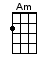 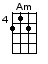 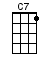 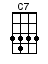 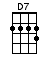 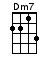 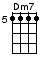 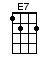 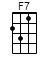 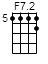 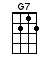 INTRO:  / 1 2 3 4 / [C7] / [C7] / [C7] / [C7] /[C7] Calling out around the world  Are you [C7] ready for a brand new beat? [C7] Summer's here, and the time is right For [C7] dancing in the street They're dancing in Chi-[C7]cago [C7]Down in [C7] New Orleans [C7] In New York [C7] City (dancing in the [C7] street)                                                                  All we need isCHORUS:[F7] Music, sweet musicThere'll be [F7] music everywhere           There'll [C7] be swinging and swayingAnd [C7] records playing, and dancing in the street, oh… [E7] It doesn't matter what you wear Just as [Am] long as you are there                                 So come on [D7] every guy, grab a girl[Dm7] Everywhere a-[G7]round the world         There'll be [C7] dancing [C7]They’re dancing in the [C7] street (dancing in the [C7] street)This is an [C7] invitation, across the nation A [C7] chance for folks to meet There'll be [C7] laughin' and singin' And [C7] music swingin' [C7] Dancing in the street Philadelphia P [C7] A (dancing in the [C7] street)Baltimore, and D [C7] C now (dancing in the [C7] street)Can't forget the Motor [C7] City (dancing in the [C7] street)                                                                                All we need isCHORUS:[F7] Music, sweet music There'll be [F7] music everywhere            There'll [C7] be swinging and swaying And [C7] records playing, dancing in the street, oh… [E7] It doesn't matter what you wear Just as [Am] long as you are there                                 So come on [D7] every guy, grab a girl[Dm7] Everywhere a-[G7]round the world         They’re [C7] dancing[C7] They’re dancing in the street (dancing in the [C7] street)Way down in L [C7] A, every [C7] dayThey're dancin' in the [C7] street (dancing in the [C7] street)Let's form a big strong [C7] line, get in [C7] timeWe're dancin' in the [C7] street (dancing in the [C7] street)Across the ocean [C7] blue, me and [C7] you We're dancin' in the [C7] street, yeah [C7]orororor www.bytownukulele.ca